Tago de la Gepatra Lingvo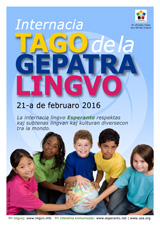 21-a de februaro 2016En la . . . . . . . . . . . . . . .  lingvon tradukis: Nomo : . . . . . . . . .  . . . . .   retadreso :    . . . . .   @  . . . . . .            (por povi mencii vian nomon [ne la retadreson] inter la tradukintoj, danki vin kaj peti kontrolon de la afiŝo)Peto pri la aldonendaj informoj (kiuj aperos ĉe la afiŝo en la retpaĝo): - kontaktadresoj (paperpoŝta, reta, telefona, retejo) de Landa Asocio, loka grupo, aktivulo + nomo de konkreta kontaktpersono, aktivulo ktp, al kiuj interesiĝantoj povos sendi siajn demandojn kaj de kiu ili ricevos respondon al la informpeto; - kun la tradukitaj frazoj skribitaj en via alfabeto, kaze de nelatinliteraj lingvoj, bonvolu aldoni la tradukaĵon ankaŭ en Word-a versio, por faciligi la komprenon kaj uzon fare de la grafikisto kaj de la enretiganto (foje la retmesaĝe alvenanta teksto ne ĝuste aperas en alitipaj, -sistemaj komputiloj alialfabetaj); - bv. ĉiam re-mencii komence de la tradukajho, pri kiu lingvo temas (do indiki la lingvonomon en la lingvo mem, per ties alfabeto kaj en esperanto, se eblas), vidu lingvonomojn en la word-a dokumento pretigita el listo de kelkaj jam uzitaj lingvoj en la agadoj de la informa laborteamo Zorgantoj pri informado (ZPI): (*) http://www.linguistic-rights.org/ZPI/Lingvo-nomoj-esperante-tiulingve-lingvo-kodoj-internaciaj-oficialaj-Stefano-Keller_2015_novembre.docx - tradukinto, ne forgesu aldoni post la tabelo vian nomon kaj retadreson (por ke ni povu peti kontrolon de la afiŝo, eventualajn korektojn - kaj pliajn tradukojn...).DANKON por via kunlaboro !Stefano Keller, estrarano de UEA09 januaro 2016Versioj de tiu ĉi laborfolio en docx :http://www.linguistic-rights.org/21-02-2016/Tago-de-la-Gepatra-Lingvo-21-feb-2016-traduko-informoj.docxDoc (malnova Word) : http://www.linguistic-rights.org/21-02-2016/Tago-de-la-Gepatra-Lingvo-21-feb-2016-traduko-informoj-malnovaWord.docRTF : http://www.linguistic-rights.org/21-02-2016/Tago-de-la-Gepatra-Lingvo-21-feb-2016-traduko-informoj-RTF.rtfTradukendaj tekstojLingvo de la tradukaĵo: . . . . .  (*)Tradukendaj tekstojLingvo de la tradukaĵo: . . . . .  (*)En oficialaj rilatojkun UN kaj UneskoInternaciaTAGO de laGEPATRALINGVO21-a de februaro 2016La internacia lingvo Esperanto respektas kaj subtenas lingvan kaj kulturan diversecon tra la mondo(bv. aldoni koloron al la vorto ‘Esperanto’, se ĝi estas alialfabeta)Pri lingvoj:Pri interetna komunikado:Aldonendaj (kontakt) informojAldonendaj (kontakt) informojLoka grupo, Landa Asocio :Nomo de la kontakt-persono :Retadreso :Retpaĝo kaj au Facebook-grupo :Poŝta adreso :